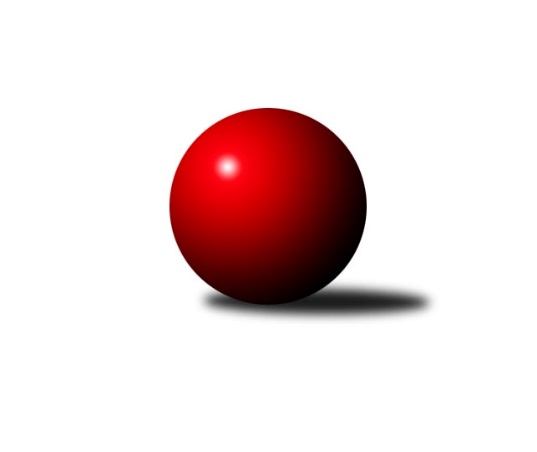 Č.11Ročník 2012/2013	3.6.2024 3. KLM C 2012/2013Statistika 11. kolaTabulka družstev:		družstvo	záp	výh	rem	proh	skore	sety	průměr	body	plné	dorážka	chyby	1.	TJ Spartak Přerov ˝B˝	11	8	1	2	55.0 : 33.0 	(145.5 : 118.5)	3172	17	2147	1025	28.1	2.	TJ Horní Benešov ˝A˝	11	7	2	2	59.5 : 28.5 	(149.5 : 114.5)	3229	16	2159	1070	20.2	3.	KK Zábřeh ˝B˝	11	8	0	3	52.5 : 35.5 	(135.5 : 128.5)	3134	16	2140	995	37.5	4.	Sokol Přemyslovice˝A˝	11	6	3	2	51.0 : 37.0 	(136.5 : 127.5)	3117	15	2118	999	30.5	5.	SK Camo Slavičín ˝A˝	11	5	2	4	44.5 : 43.5 	(126.0 : 138.0)	3158	12	2141	1017	34.1	6.	SKK Ostrava ˝A˝	11	5	1	5	44.0 : 44.0 	(139.5 : 124.5)	3109	11	2105	1005	35.2	7.	TJ Sokol Bohumín ˝A˝	11	5	0	6	41.0 : 47.0 	(132.0 : 132.0)	3055	10	2087	969	36.9	8.	TJ Tatran Litovel ˝A˝	11	5	0	6	38.5 : 49.5 	(136.0 : 128.0)	3112	10	2111	1001	30.1	9.	TJ Sokol Michálkovice ˝A˝	11	4	0	7	41.0 : 47.0 	(131.0 : 133.0)	3104	8	2128	976	37.5	10.	TJ  Krnov ˝A˝	11	3	1	7	40.5 : 47.5 	(121.5 : 142.5)	3107	7	2115	992	33.1	11.	HKK Olomouc ˝B˝	11	3	0	8	35.5 : 52.5 	(122.0 : 142.0)	3107	6	2110	997	37.9	12.	TJ Sokol Chvalíkovice ˝A˝	11	2	0	9	25.0 : 63.0 	(109.0 : 155.0)	3074	4	2110	965	38.6Tabulka doma:		družstvo	záp	výh	rem	proh	skore	sety	průměr	body	maximum	minimum	1.	TJ Horní Benešov ˝A˝	6	5	1	0	38.0 : 10.0 	(86.5 : 57.5)	3233	11	3316	3125	2.	TJ Spartak Přerov ˝B˝	6	5	1	0	34.0 : 14.0 	(84.0 : 60.0)	3309	11	3349	3271	3.	Sokol Přemyslovice˝A˝	6	5	0	1	32.0 : 16.0 	(77.0 : 67.0)	3170	10	3218	3093	4.	SK Camo Slavičín ˝A˝	6	4	2	0	29.5 : 18.5 	(74.5 : 69.5)	3162	10	3210	3128	5.	TJ Sokol Bohumín ˝A˝	5	4	0	1	26.0 : 14.0 	(69.5 : 50.5)	3051	8	3138	2946	6.	KK Zábřeh ˝B˝	5	4	0	1	24.0 : 16.0 	(63.0 : 57.0)	3230	8	3320	3179	7.	SKK Ostrava ˝A˝	5	3	0	2	22.0 : 18.0 	(65.5 : 54.5)	3055	6	3104	2967	8.	TJ Sokol Michálkovice ˝A˝	6	3	0	3	28.0 : 20.0 	(76.5 : 67.5)	3047	6	3153	2896	9.	TJ  Krnov ˝A˝	5	2	1	2	22.0 : 18.0 	(62.0 : 58.0)	3182	5	3274	3128	10.	TJ Tatran Litovel ˝A˝	5	2	0	3	14.5 : 25.5 	(57.0 : 63.0)	3150	4	3229	3074	11.	TJ Sokol Chvalíkovice ˝A˝	5	1	0	4	12.0 : 28.0 	(54.5 : 65.5)	3069	2	3138	2990	12.	HKK Olomouc ˝B˝	6	1	0	5	17.5 : 30.5 	(63.5 : 80.5)	3111	2	3150	3043Tabulka venku:		družstvo	záp	výh	rem	proh	skore	sety	průměr	body	maximum	minimum	1.	KK Zábřeh ˝B˝	6	4	0	2	28.5 : 19.5 	(72.5 : 71.5)	3115	8	3207	2934	2.	TJ Spartak Přerov ˝B˝	5	3	0	2	21.0 : 19.0 	(61.5 : 58.5)	3138	6	3296	2878	3.	TJ Tatran Litovel ˝A˝	6	3	0	3	24.0 : 24.0 	(79.0 : 65.0)	3106	6	3279	2969	4.	TJ Horní Benešov ˝A˝	5	2	1	2	21.5 : 18.5 	(63.0 : 57.0)	3229	5	3273	3147	5.	Sokol Přemyslovice˝A˝	5	1	3	1	19.0 : 21.0 	(59.5 : 60.5)	3119	5	3180	3022	6.	SKK Ostrava ˝A˝	6	2	1	3	22.0 : 26.0 	(74.0 : 70.0)	3118	5	3216	3006	7.	HKK Olomouc ˝B˝	5	2	0	3	18.0 : 22.0 	(58.5 : 61.5)	3106	4	3217	3027	8.	SK Camo Slavičín ˝A˝	5	1	0	4	15.0 : 25.0 	(51.5 : 68.5)	3157	2	3294	2981	9.	TJ Sokol Michálkovice ˝A˝	5	1	0	4	13.0 : 27.0 	(54.5 : 65.5)	3092	2	3196	2980	10.	TJ  Krnov ˝A˝	6	1	0	5	18.5 : 29.5 	(59.5 : 84.5)	3095	2	3213	2983	11.	TJ Sokol Bohumín ˝A˝	6	1	0	5	15.0 : 33.0 	(62.5 : 81.5)	3057	2	3112	2991	12.	TJ Sokol Chvalíkovice ˝A˝	6	1	0	5	13.0 : 35.0 	(54.5 : 89.5)	3075	2	3214	2896Tabulka podzimní části:		družstvo	záp	výh	rem	proh	skore	sety	průměr	body	doma	venku	1.	TJ Spartak Přerov ˝B˝	11	8	1	2	55.0 : 33.0 	(145.5 : 118.5)	3172	17 	5 	1 	0 	3 	0 	2	2.	TJ Horní Benešov ˝A˝	11	7	2	2	59.5 : 28.5 	(149.5 : 114.5)	3229	16 	5 	1 	0 	2 	1 	2	3.	KK Zábřeh ˝B˝	11	8	0	3	52.5 : 35.5 	(135.5 : 128.5)	3134	16 	4 	0 	1 	4 	0 	2	4.	Sokol Přemyslovice˝A˝	11	6	3	2	51.0 : 37.0 	(136.5 : 127.5)	3117	15 	5 	0 	1 	1 	3 	1	5.	SK Camo Slavičín ˝A˝	11	5	2	4	44.5 : 43.5 	(126.0 : 138.0)	3158	12 	4 	2 	0 	1 	0 	4	6.	SKK Ostrava ˝A˝	11	5	1	5	44.0 : 44.0 	(139.5 : 124.5)	3109	11 	3 	0 	2 	2 	1 	3	7.	TJ Sokol Bohumín ˝A˝	11	5	0	6	41.0 : 47.0 	(132.0 : 132.0)	3055	10 	4 	0 	1 	1 	0 	5	8.	TJ Tatran Litovel ˝A˝	11	5	0	6	38.5 : 49.5 	(136.0 : 128.0)	3112	10 	2 	0 	3 	3 	0 	3	9.	TJ Sokol Michálkovice ˝A˝	11	4	0	7	41.0 : 47.0 	(131.0 : 133.0)	3104	8 	3 	0 	3 	1 	0 	4	10.	TJ  Krnov ˝A˝	11	3	1	7	40.5 : 47.5 	(121.5 : 142.5)	3107	7 	2 	1 	2 	1 	0 	5	11.	HKK Olomouc ˝B˝	11	3	0	8	35.5 : 52.5 	(122.0 : 142.0)	3107	6 	1 	0 	5 	2 	0 	3	12.	TJ Sokol Chvalíkovice ˝A˝	11	2	0	9	25.0 : 63.0 	(109.0 : 155.0)	3074	4 	1 	0 	4 	1 	0 	5Tabulka jarní části:		družstvo	záp	výh	rem	proh	skore	sety	průměr	body	doma	venku	1.	SK Camo Slavičín ˝A˝	0	0	0	0	0.0 : 0.0 	(0.0 : 0.0)	0	0 	0 	0 	0 	0 	0 	0 	2.	KK Zábřeh ˝B˝	0	0	0	0	0.0 : 0.0 	(0.0 : 0.0)	0	0 	0 	0 	0 	0 	0 	0 	3.	TJ  Krnov ˝A˝	0	0	0	0	0.0 : 0.0 	(0.0 : 0.0)	0	0 	0 	0 	0 	0 	0 	0 	4.	TJ Spartak Přerov ˝B˝	0	0	0	0	0.0 : 0.0 	(0.0 : 0.0)	0	0 	0 	0 	0 	0 	0 	0 	5.	Sokol Přemyslovice˝A˝	0	0	0	0	0.0 : 0.0 	(0.0 : 0.0)	0	0 	0 	0 	0 	0 	0 	0 	6.	TJ Sokol Michálkovice ˝A˝	0	0	0	0	0.0 : 0.0 	(0.0 : 0.0)	0	0 	0 	0 	0 	0 	0 	0 	7.	TJ Horní Benešov ˝A˝	0	0	0	0	0.0 : 0.0 	(0.0 : 0.0)	0	0 	0 	0 	0 	0 	0 	0 	8.	TJ Sokol Chvalíkovice ˝A˝	0	0	0	0	0.0 : 0.0 	(0.0 : 0.0)	0	0 	0 	0 	0 	0 	0 	0 	9.	SKK Ostrava ˝A˝	0	0	0	0	0.0 : 0.0 	(0.0 : 0.0)	0	0 	0 	0 	0 	0 	0 	0 	10.	TJ Sokol Bohumín ˝A˝	0	0	0	0	0.0 : 0.0 	(0.0 : 0.0)	0	0 	0 	0 	0 	0 	0 	0 	11.	HKK Olomouc ˝B˝	0	0	0	0	0.0 : 0.0 	(0.0 : 0.0)	0	0 	0 	0 	0 	0 	0 	0 	12.	TJ Tatran Litovel ˝A˝	0	0	0	0	0.0 : 0.0 	(0.0 : 0.0)	0	0 	0 	0 	0 	0 	0 	0 Zisk bodů pro družstvo:		jméno hráče	družstvo	body	zápasy	v %	dílčí body	sety	v %	1.	Milan Šula 	KK Zábřeh ˝B˝ 	9	/	11	(82%)	32	/	44	(73%)	2.	Bedřich Pluhař 	TJ  Krnov ˝A˝ 	9	/	11	(82%)	28	/	44	(64%)	3.	Jiří Trnka 	SKK Ostrava ˝A˝ 	9	/	11	(82%)	27	/	44	(61%)	4.	Michal Albrecht 	KK Zábřeh ˝B˝ 	9	/	11	(82%)	25.5	/	44	(58%)	5.	Bohuslav Čuba 	TJ Horní Benešov ˝A˝ 	8	/	11	(73%)	26	/	44	(59%)	6.	Eduard Tomek 	Sokol Přemyslovice˝A˝ 	8	/	11	(73%)	26	/	44	(59%)	7.	Zbyněk Černý 	TJ Horní Benešov ˝A˝ 	8	/	11	(73%)	25	/	44	(57%)	8.	Jiří Michálek 	KK Zábřeh ˝B˝ 	7.5	/	11	(68%)	27.5	/	44	(63%)	9.	Tomáš Černý 	TJ Horní Benešov ˝A˝ 	7	/	9	(78%)	23.5	/	36	(65%)	10.	Rostislav Gorecký 	SK Camo Slavičín ˝A˝ 	7	/	9	(78%)	18	/	36	(50%)	11.	Petr Holas 	SKK Ostrava ˝A˝ 	7	/	11	(64%)	30	/	44	(68%)	12.	Vojtěch Venclík 	TJ Spartak Přerov ˝B˝ 	7	/	11	(64%)	28	/	44	(64%)	13.	Aleš Kohutek 	TJ Sokol Bohumín ˝A˝ 	7	/	11	(64%)	24.5	/	44	(56%)	14.	Petr Kuttler 	TJ Sokol Bohumín ˝A˝ 	7	/	11	(64%)	23.5	/	44	(53%)	15.	Michal Zych 	TJ Sokol Michálkovice ˝A˝ 	7	/	11	(64%)	23.5	/	44	(53%)	16.	Jaromír Martiník 	TJ  Krnov ˝A˝ 	7	/	11	(64%)	23.5	/	44	(53%)	17.	Jiří Zezulka st. 	Sokol Přemyslovice˝A˝ 	7	/	11	(64%)	22	/	44	(50%)	18.	Vladimír Mánek 	TJ Spartak Přerov ˝B˝ 	6	/	6	(100%)	18	/	24	(75%)	19.	Petr Pavelka ml 	TJ Spartak Přerov ˝B˝ 	6	/	8	(75%)	21	/	32	(66%)	20.	Milan Kanda 	TJ Spartak Přerov ˝B˝ 	6	/	9	(67%)	25.5	/	36	(71%)	21.	Zdeněk Peč 	Sokol Přemyslovice˝A˝ 	6	/	9	(67%)	21	/	36	(58%)	22.	Vladimír Valenta 	TJ Sokol Chvalíkovice ˝A˝ 	6	/	10	(60%)	24	/	40	(60%)	23.	Josef Linhart 	TJ Sokol Michálkovice ˝A˝ 	6	/	10	(60%)	23.5	/	40	(59%)	24.	Kamil Kubeša 	TJ Horní Benešov ˝A˝ 	6	/	11	(55%)	23	/	44	(52%)	25.	Václav Švub 	KK Zábřeh ˝B˝ 	6	/	11	(55%)	20.5	/	44	(47%)	26.	Jiří Zimek 	SK Camo Slavičín ˝A˝ 	5.5	/	11	(50%)	24	/	44	(55%)	27.	Zdeněk Černý 	TJ Horní Benešov ˝A˝ 	5.5	/	11	(50%)	21	/	44	(48%)	28.	Miroslav Petřek ml.	TJ Horní Benešov ˝A˝ 	5	/	7	(71%)	18.5	/	28	(66%)	29.	Milan Sekanina 	HKK Olomouc ˝B˝ 	5	/	9	(56%)	20	/	36	(56%)	30.	Pavel Gerlich 	SKK Ostrava ˝A˝ 	5	/	9	(56%)	20	/	36	(56%)	31.	Radek Foltýn 	SKK Ostrava ˝A˝ 	5	/	9	(56%)	13.5	/	36	(38%)	32.	Pavel Niesyt 	TJ Sokol Bohumín ˝A˝ 	5	/	10	(50%)	23	/	40	(58%)	33.	Pavel Sláma 	SK Camo Slavičín ˝A˝ 	5	/	10	(50%)	23	/	40	(58%)	34.	Petr Řepecký 	TJ Sokol Michálkovice ˝A˝ 	5	/	10	(50%)	21.5	/	40	(54%)	35.	Jiří Čamek 	TJ Tatran Litovel ˝A˝ 	5	/	10	(50%)	20	/	40	(50%)	36.	Martin Koraba 	TJ  Krnov ˝A˝ 	5	/	10	(50%)	16.5	/	40	(41%)	37.	Štefan Dendis 	TJ Sokol Bohumín ˝A˝ 	5	/	11	(45%)	23.5	/	44	(53%)	38.	David Hendrych 	TJ Sokol Chvalíkovice ˝A˝ 	5	/	11	(45%)	20.5	/	44	(47%)	39.	Václav Hrejzek 	TJ Sokol Michálkovice ˝A˝ 	5	/	11	(45%)	20	/	44	(45%)	40.	Fridrich Péli 	TJ Sokol Bohumín ˝A˝ 	5	/	11	(45%)	20	/	44	(45%)	41.	Jakub Mokoš 	TJ Tatran Litovel ˝A˝ 	4.5	/	7	(64%)	14	/	28	(50%)	42.	Libor Čermák 	HKK Olomouc ˝B˝ 	4.5	/	7	(64%)	12	/	28	(43%)	43.	David Čulík 	TJ Tatran Litovel ˝A˝ 	4.5	/	11	(41%)	25.5	/	44	(58%)	44.	Libor Tkáč 	SKK Ostrava ˝A˝ 	4	/	5	(80%)	13	/	20	(65%)	45.	Leopold Jašek 	HKK Olomouc ˝B˝ 	4	/	6	(67%)	14	/	24	(58%)	46.	Jiří Divila st. 	TJ Spartak Přerov ˝B˝ 	4	/	6	(67%)	13.5	/	24	(56%)	47.	Petr Dankovič 	TJ Horní Benešov ˝A˝ 	4	/	6	(67%)	12.5	/	24	(52%)	48.	Radek Malíšek 	HKK Olomouc ˝B˝ 	4	/	7	(57%)	13.5	/	28	(48%)	49.	Karel Ivaniš 	SK Camo Slavičín ˝A˝ 	4	/	9	(44%)	16.5	/	36	(46%)	50.	Vojtěch Jurníček 	Sokol Přemyslovice˝A˝ 	4	/	9	(44%)	16.5	/	36	(46%)	51.	Milan Zezulka 	Sokol Přemyslovice˝A˝ 	4	/	10	(40%)	18.5	/	40	(46%)	52.	Vlastimil Kotrla 	TJ  Krnov ˝A˝ 	4	/	11	(36%)	19	/	44	(43%)	53.	Vladimír Korta 	SKK Ostrava ˝A˝ 	4	/	11	(36%)	18.5	/	44	(42%)	54.	Petr Vaněk 	TJ  Krnov ˝A˝ 	3.5	/	8	(44%)	13	/	32	(41%)	55.	Kamil Axman 	TJ Tatran Litovel ˝A˝ 	3.5	/	10	(35%)	21.5	/	40	(54%)	56.	Petr Axman 	TJ Tatran Litovel ˝A˝ 	3	/	6	(50%)	15.5	/	24	(65%)	57.	Josef Jurášek 	TJ Sokol Michálkovice ˝A˝ 	3	/	7	(43%)	15.5	/	28	(55%)	58.	Zdeněk Gajda 	SK Camo Slavičín ˝A˝ 	3	/	7	(43%)	12.5	/	28	(45%)	59.	Miroslav Talášek 	TJ Tatran Litovel ˝A˝ 	3	/	8	(38%)	18	/	32	(56%)	60.	Tomáš Rechtoris 	TJ Sokol Michálkovice ˝A˝ 	3	/	8	(38%)	14	/	32	(44%)	61.	Jiří Fiala 	TJ Tatran Litovel ˝A˝ 	3	/	8	(38%)	13	/	32	(41%)	62.	Petr Vácha 	TJ Spartak Přerov ˝B˝ 	3	/	8	(38%)	12	/	32	(38%)	63.	Jan Tögel 	HKK Olomouc ˝B˝ 	3	/	8	(38%)	9	/	32	(28%)	64.	Martin Šumník 	TJ Sokol Chvalíkovice ˝A˝ 	3	/	9	(33%)	17.5	/	36	(49%)	65.	Libor Pekárek ml. 	SK Camo Slavičín ˝A˝ 	3	/	9	(33%)	14.5	/	36	(40%)	66.	Josef Karafiát 	KK Zábřeh ˝B˝ 	3	/	9	(33%)	14	/	36	(39%)	67.	Dušan Říha 	HKK Olomouc ˝B˝ 	3	/	10	(30%)	17	/	40	(43%)	68.	Jakub Hendrych 	TJ Sokol Chvalíkovice ˝A˝ 	2.5	/	10	(25%)	14.5	/	40	(36%)	69.	Jiří Divila ml. 	TJ Spartak Přerov ˝B˝ 	2	/	2	(100%)	6	/	8	(75%)	70.	Radek Grulich 	Sokol Přemyslovice˝A˝ 	2	/	2	(100%)	5.5	/	8	(69%)	71.	Miroslav Ondrouch 	Sokol Přemyslovice˝A˝ 	2	/	3	(67%)	7	/	12	(58%)	72.	Tomáš Dražil 	KK Zábřeh ˝B˝ 	2	/	3	(67%)	7	/	12	(58%)	73.	Aleš Čapka 	HKK Olomouc ˝B˝ 	2	/	4	(50%)	9	/	16	(56%)	74.	Dalibor Vinklar 	TJ Spartak Přerov ˝B˝ 	2	/	4	(50%)	6	/	16	(38%)	75.	Stanislav Beňa st.	TJ Spartak Přerov ˝B˝ 	2	/	5	(40%)	8.5	/	20	(43%)	76.	Jiří Jedlička 	TJ  Krnov ˝A˝ 	2	/	5	(40%)	8	/	20	(40%)	77.	Jakub Pekárek 	SK Camo Slavičín ˝A˝ 	2	/	7	(29%)	12.5	/	28	(45%)	78.	Martin Weiss 	TJ  Krnov ˝A˝ 	2	/	7	(29%)	12	/	28	(43%)	79.	Josef Hendrych 	TJ Sokol Chvalíkovice ˝A˝ 	2	/	7	(29%)	11.5	/	28	(41%)	80.	Radek Hendrych 	TJ Sokol Chvalíkovice ˝A˝ 	2	/	7	(29%)	10	/	28	(36%)	81.	Jiří Kropáč 	HKK Olomouc ˝B˝ 	2	/	8	(25%)	17.5	/	32	(55%)	82.	Milan Dvorský 	Sokol Přemyslovice˝A˝ 	2	/	8	(25%)	14	/	32	(44%)	83.	Vladimír Šipula 	TJ Sokol Bohumín ˝A˝ 	2	/	10	(20%)	15.5	/	40	(39%)	84.	Jaroslav Krejčí 	TJ Spartak Přerov ˝B˝ 	1	/	1	(100%)	3	/	4	(75%)	85.	Josef Šrámek 	HKK Olomouc ˝B˝ 	1	/	1	(100%)	3	/	4	(75%)	86.	Jiří Kráčmar 	TJ Tatran Litovel ˝A˝ 	1	/	1	(100%)	3	/	4	(75%)	87.	Pavel Močár 	Sokol Přemyslovice˝A˝ 	1	/	1	(100%)	3	/	4	(75%)	88.	Jan Sedláček 	Sokol Přemyslovice˝A˝ 	1	/	1	(100%)	2	/	4	(50%)	89.	Miroslav Pytel 	SKK Ostrava ˝A˝ 	1	/	3	(33%)	7	/	12	(58%)	90.	Miroslav Futerko 	SKK Ostrava ˝A˝ 	1	/	3	(33%)	6.5	/	12	(54%)	91.	František Baleka 	TJ Tatran Litovel ˝A˝ 	1	/	3	(33%)	5.5	/	12	(46%)	92.	Petr Jurášek 	TJ Sokol Michálkovice ˝A˝ 	1	/	6	(17%)	7	/	24	(29%)	93.	Roman Beinhauer 	TJ Sokol Chvalíkovice ˝A˝ 	0.5	/	1	(50%)	2	/	4	(50%)	94.	Zdeněk Zhýbala 	TJ Sokol Michálkovice ˝A˝ 	0	/	1	(0%)	2	/	4	(50%)	95.	Roman Honl 	TJ Sokol Bohumín ˝A˝ 	0	/	1	(0%)	1	/	4	(25%)	96.	Ondřej Topič 	TJ Spartak Přerov ˝B˝ 	0	/	1	(0%)	1	/	4	(25%)	97.	David Janušík 	TJ Spartak Přerov ˝B˝ 	0	/	1	(0%)	1	/	4	(25%)	98.	Jiří Srovnal 	KK Zábřeh ˝B˝ 	0	/	1	(0%)	1	/	4	(25%)	99.	Jiří Hradílek 	TJ Spartak Přerov ˝B˝ 	0	/	1	(0%)	0	/	4	(0%)	100.	Jan Chovanec 	TJ Sokol Chvalíkovice ˝A˝ 	0	/	1	(0%)	0	/	4	(0%)	101.	Vladimír Kostka 	TJ Sokol Chvalíkovice ˝A˝ 	0	/	2	(0%)	2	/	8	(25%)	102.	Jan Körner 	KK Zábřeh ˝B˝ 	0	/	3	(0%)	3	/	12	(25%)	103.	Antonín Guman 	KK Zábřeh ˝B˝ 	0	/	3	(0%)	3	/	12	(25%)	104.	Miloslav Compel 	KK Zábřeh ˝B˝ 	0	/	3	(0%)	2	/	12	(17%)	105.	Petr Hendrych 	TJ Sokol Chvalíkovice ˝A˝ 	0	/	4	(0%)	4	/	16	(25%)Průměry na kuželnách:		kuželna	průměr	plné	dorážka	chyby	výkon na hráče	1.	TJ Spartak Přerov, 1-6	3273	2207	1066	26.4	(545.6)	2.	KK Zábřeh, 1-4	3224	2164	1059	30.5	(537.4)	3.	 Horní Benešov, 1-4	3160	2151	1008	31.7	(526.7)	4.	Sokol Přemyslovice, 1-4	3151	2116	1035	27.4	(525.2)	5.	KC Zlín, 1-4	3142	2130	1011	35.1	(523.7)	6.	HKK Olomouc, 1-8	3136	2132	1004	37.8	(522.8)	7.	TJ Opava, 1-4	3084	2095	989	34.3	(514.1)	8.	TJ VOKD Poruba, 1-4	3031	2079	952	39.4	(505.2)	9.	TJ Sokol Bohumín, 1-4	3016	2069	947	39.2	(502.8)Nejlepší výkony na kuželnách:TJ Spartak Přerov, 1-6TJ Spartak Přerov ˝B˝	3349	10. kolo	Milan Kanda 	TJ Spartak Přerov ˝B˝	610	1. koloTJ Spartak Přerov ˝B˝	3347	5. kolo	Karel Ivaniš 	SK Camo Slavičín ˝A˝	608	3. koloTJ Spartak Přerov ˝B˝	3301	1. kolo	Vladimír Mánek 	TJ Spartak Přerov ˝B˝	598	8. koloTJ Spartak Přerov ˝B˝	3297	3. kolo	Tomáš Černý 	TJ Horní Benešov ˝A˝	590	6. koloSK Camo Slavičín ˝A˝	3294	3. kolo	Milan Kanda 	TJ Spartak Přerov ˝B˝	586	8. koloTJ Spartak Přerov ˝B˝	3290	8. kolo	Vojtěch Venclík 	TJ Spartak Přerov ˝B˝	582	5. koloTJ Tatran Litovel ˝A˝	3279	10. kolo	Petr Pavelka ml 	TJ Spartak Přerov ˝B˝	576	10. koloTJ Horní Benešov ˝A˝	3273	6. kolo	Petr Vácha 	TJ Spartak Přerov ˝B˝	576	10. koloTJ Spartak Přerov ˝B˝	3271	6. kolo	Vojtěch Venclík 	TJ Spartak Přerov ˝B˝	576	10. koloHKK Olomouc ˝B˝	3217	8. kolo	Petr Pavelka ml 	TJ Spartak Přerov ˝B˝	575	6. koloKK Zábřeh, 1-4KK Zábřeh ˝B˝	3320	4. kolo	Michal Albrecht 	KK Zábřeh ˝B˝	602	4. koloTJ Spartak Přerov ˝B˝	3296	11. kolo	Michal Zych 	TJ Sokol Michálkovice ˝A˝	585	2. koloKK Zábřeh ˝B˝	3234	7. kolo	Jiří Divila st. 	TJ Spartak Přerov ˝B˝	584	11. koloKK Zábřeh ˝B˝	3215	9. kolo	Martin Koraba 	TJ  Krnov ˝A˝	577	7. koloTJ Sokol Chvalíkovice ˝A˝	3214	4. kolo	Martin Šumník 	TJ Sokol Chvalíkovice ˝A˝	576	4. koloTJ  Krnov ˝A˝	3211	7. kolo	Vladimír Valenta 	TJ Sokol Chvalíkovice ˝A˝	574	4. koloKK Zábřeh ˝B˝	3200	2. kolo	Jiří Michálek 	KK Zábřeh ˝B˝	570	9. koloTJ Sokol Michálkovice ˝A˝	3196	2. kolo	Jiří Michálek 	KK Zábřeh ˝B˝	564	4. koloKK Zábřeh ˝B˝	3179	11. kolo	Josef Karafiát 	KK Zábřeh ˝B˝	563	7. koloSK Camo Slavičín ˝A˝	3176	9. kolo	Tomáš Dražil 	KK Zábřeh ˝B˝	563	4. kolo Horní Benešov, 1-4TJ Horní Benešov ˝A˝	3316	10. kolo	Jaromír Martiník 	TJ  Krnov ˝A˝	591	11. koloTJ Horní Benešov ˝A˝	3279	3. kolo	Martin Koraba 	TJ  Krnov ˝A˝	586	2. koloTJ  Krnov ˝A˝	3274	11. kolo	Tomáš Černý 	TJ Horní Benešov ˝A˝	585	10. koloTJ Horní Benešov ˝A˝	3257	7. kolo	Bedřich Pluhař 	TJ  Krnov ˝A˝	582	11. koloTJ Horní Benešov ˝A˝	3233	2. kolo	Miroslav Petřek ml.	TJ Horní Benešov ˝A˝	580	10. koloTJ Horní Benešov ˝A˝	3217	8. kolo	Kamil Kubeša 	TJ Horní Benešov ˝A˝	578	2. koloTJ Horní Benešov ˝A˝	3203	1. kolo	Miroslav Petřek ml.	TJ Horní Benešov ˝A˝	574	1. koloTJ  Krnov ˝A˝	3185	4. kolo	Jaromír Martiník 	TJ  Krnov ˝A˝	571	4. koloTJ  Krnov ˝A˝	3170	2. kolo	Bedřich Pluhař 	TJ  Krnov ˝A˝	569	6. koloSokol Přemyslovice˝A˝	3161	5. kolo	Kamil Axman 	TJ Tatran Litovel ˝A˝	568	6. koloSokol Přemyslovice, 1-4TJ Tatran Litovel ˝A˝	3229	11. kolo	Jiří Zezulka st. 	Sokol Přemyslovice˝A˝	575	8. koloTJ Horní Benešov ˝A˝	3220	11. kolo	Jakub Mokoš 	TJ Tatran Litovel ˝A˝	569	7. koloSokol Přemyslovice˝A˝	3218	6. kolo	Zdeněk Peč 	Sokol Přemyslovice˝A˝	564	1. koloSokol Přemyslovice˝A˝	3208	4. kolo	David Čulík 	TJ Tatran Litovel ˝A˝	562	11. koloKK Zábřeh ˝B˝	3207	5. kolo	Vojtěch Jurníček 	Sokol Přemyslovice˝A˝	561	8. koloSokol Přemyslovice˝A˝	3202	8. kolo	Miroslav Petřek ml.	TJ Horní Benešov ˝A˝	560	11. koloSokol Přemyslovice˝A˝	3180	9. kolo	Jiří Čamek 	TJ Tatran Litovel ˝A˝	559	11. koloTJ Tatran Litovel ˝A˝	3173	7. kolo	David Hendrych 	TJ Sokol Chvalíkovice ˝A˝	559	8. koloTJ Tatran Litovel ˝A˝	3163	5. kolo	Jiří Michálek 	KK Zábřeh ˝B˝	559	10. koloSokol Přemyslovice˝A˝	3156	3. kolo	Milan Zezulka 	Sokol Přemyslovice˝A˝	557	9. koloKC Zlín, 1-4SK Camo Slavičín ˝A˝	3210	10. kolo	Pavel Sláma 	SK Camo Slavičín ˝A˝	592	4. koloSK Camo Slavičín ˝A˝	3174	4. kolo	Pavel Sláma 	SK Camo Slavičín ˝A˝	565	10. koloSK Camo Slavičín ˝A˝	3171	6. kolo	Jiří Čamek 	TJ Tatran Litovel ˝A˝	563	8. koloSK Camo Slavičín ˝A˝	3159	8. kolo	Milan Zezulka 	Sokol Přemyslovice˝A˝	562	2. koloTJ Horní Benešov ˝A˝	3147	4. kolo	Libor Čermák 	HKK Olomouc ˝B˝	559	6. koloTJ Tatran Litovel ˝A˝	3138	8. kolo	Zdeněk Černý 	TJ Horní Benešov ˝A˝	558	4. koloSK Camo Slavičín ˝A˝	3130	2. kolo	Rostislav Gorecký 	SK Camo Slavičín ˝A˝	557	10. koloSK Camo Slavičín ˝A˝	3128	1. kolo	Zdeněk Gajda 	SK Camo Slavičín ˝A˝	556	1. koloSokol Přemyslovice˝A˝	3123	2. kolo	Karel Ivaniš 	SK Camo Slavičín ˝A˝	555	10. koloTJ  Krnov ˝A˝	3114	10. kolo	Rostislav Gorecký 	SK Camo Slavičín ˝A˝	554	8. koloHKK Olomouc, 1-8TJ Horní Benešov ˝A˝	3271	9. kolo	Jiří Trnka 	SKK Ostrava ˝A˝	585	11. koloSKK Ostrava ˝A˝	3216	11. kolo	Miroslav Pytel 	SKK Ostrava ˝A˝	581	11. koloKK Zábřeh ˝B˝	3201	3. kolo	Bohuslav Čuba 	TJ Horní Benešov ˝A˝	579	9. koloTJ Sokol Chvalíkovice ˝A˝	3171	1. kolo	Jan Tögel 	HKK Olomouc ˝B˝	565	7. koloHKK Olomouc ˝B˝	3150	7. kolo	Kamil Kubeša 	TJ Horní Benešov ˝A˝	565	9. koloHKK Olomouc ˝B˝	3150	3. kolo	Milan Šula 	KK Zábřeh ˝B˝	563	3. koloHKK Olomouc ˝B˝	3122	1. kolo	Jiří Kropáč 	HKK Olomouc ˝B˝	558	3. koloHKK Olomouc ˝B˝	3112	9. kolo	Radek Malíšek 	HKK Olomouc ˝B˝	554	1. koloTJ Sokol Bohumín ˝A˝	3093	5. kolo	Radek Hendrych 	TJ Sokol Chvalíkovice ˝A˝	551	1. koloHKK Olomouc ˝B˝	3091	11. kolo	Leopold Jašek 	HKK Olomouc ˝B˝	550	11. koloTJ Opava, 1-4TJ Spartak Přerov ˝B˝	3168	9. kolo	Jiří Čamek 	TJ Tatran Litovel ˝A˝	560	3. koloSK Camo Slavičín ˝A˝	3154	7. kolo	Josef Hendrych 	TJ Sokol Chvalíkovice ˝A˝	553	7. koloTJ Sokol Chvalíkovice ˝A˝	3138	5. kolo	Rostislav Gorecký 	SK Camo Slavičín ˝A˝	552	7. koloTJ Sokol Chvalíkovice ˝A˝	3103	9. kolo	Vladimír Valenta 	TJ Sokol Chvalíkovice ˝A˝	550	5. koloTJ Tatran Litovel ˝A˝	3100	3. kolo	Petr Pavelka ml 	TJ Spartak Přerov ˝B˝	548	9. koloTJ  Krnov ˝A˝	3064	5. kolo	Vladimír Valenta 	TJ Sokol Chvalíkovice ˝A˝	541	9. koloTJ Sokol Chvalíkovice ˝A˝	3060	3. kolo	Milan Kanda 	TJ Spartak Přerov ˝B˝	540	9. koloTJ Sokol Chvalíkovice ˝A˝	3055	7. kolo	Jiří Zimek 	SK Camo Slavičín ˝A˝	538	7. koloTJ Sokol Michálkovice ˝A˝	3016	11. kolo	Jaromír Martiník 	TJ  Krnov ˝A˝	537	5. koloTJ Sokol Chvalíkovice ˝A˝	2990	11. kolo	Jiří Divila st. 	TJ Spartak Přerov ˝B˝	536	9. koloTJ VOKD Poruba, 1-4KK Zábřeh ˝B˝	3179	6. kolo	Michal Albrecht 	KK Zábřeh ˝B˝	554	6. koloSKK Ostrava ˝A˝	3104	6. kolo	Milan Šula 	KK Zábřeh ˝B˝	546	6. koloSKK Ostrava ˝A˝	3086	10. kolo	Jiří Trnka 	SKK Ostrava ˝A˝	542	10. koloSKK Ostrava ˝A˝	3082	2. kolo	Vladimír Korta 	SKK Ostrava ˝A˝	541	6. koloSKK Ostrava ˝A˝	3035	4. kolo	Jiří Michálek 	KK Zábřeh ˝B˝	540	6. koloTJ Sokol Bohumín ˝A˝	2991	10. kolo	Vladimír Korta 	SKK Ostrava ˝A˝	539	2. koloTJ Tatran Litovel ˝A˝	2989	4. kolo	Pavel Gerlich 	SKK Ostrava ˝A˝	532	10. koloTJ  Krnov ˝A˝	2983	8. kolo	Jiří Trnka 	SKK Ostrava ˝A˝	532	6. koloSKK Ostrava ˝A˝	2967	8. kolo	Petr Axman 	TJ Tatran Litovel ˝A˝	530	4. koloTJ Sokol Chvalíkovice ˝A˝	2896	2. kolo	Petr Holas 	SKK Ostrava ˝A˝	527	6. koloTJ Sokol Bohumín, 1-4TJ Sokol Michálkovice ˝A˝	3153	5. kolo	Pavel Niesyt 	TJ Sokol Bohumín ˝A˝	559	8. koloTJ Sokol Bohumín ˝A˝	3138	6. kolo	Josef Šrámek 	HKK Olomouc ˝B˝	548	10. koloTJ Sokol Michálkovice ˝A˝	3128	7. kolo	Petr Kuttler 	TJ Sokol Bohumín ˝A˝	546	11. koloHKK Olomouc ˝B˝	3065	10. kolo	Petr Řepecký 	TJ Sokol Michálkovice ˝A˝	544	3. koloTJ Sokol Bohumín ˝A˝	3060	11. kolo	Josef Linhart 	TJ Sokol Michálkovice ˝A˝	543	5. koloTJ Sokol Bohumín ˝A˝	3060	8. kolo	Josef Linhart 	TJ Sokol Michálkovice ˝A˝	543	7. koloTJ Sokol Bohumín ˝A˝	3049	4. kolo	Michal Albrecht 	KK Zábřeh ˝B˝	542	8. koloTJ Sokol Michálkovice ˝A˝	3049	3. kolo	Tomáš Rechtoris 	TJ Sokol Michálkovice ˝A˝	542	7. koloTJ Sokol Michálkovice ˝A˝	3043	10. kolo	Petr Kuttler 	TJ Sokol Bohumín ˝A˝	540	6. koloTJ Spartak Přerov ˝B˝	3031	2. kolo	Pavel Niesyt 	TJ Sokol Bohumín ˝A˝	540	6. koloČetnost výsledků:	8.0 : 0.0	1x	7.0 : 1.0	12x	6.0 : 2.0	14x	5.5 : 2.5	1x	5.0 : 3.0	10x	4.5 : 3.5	1x	4.0 : 4.0	5x	3.0 : 5.0	5x	2.5 : 5.5	1x	2.0 : 6.0	10x	1.5 : 6.5	1x	1.0 : 7.0	4x	0.5 : 7.5	1x